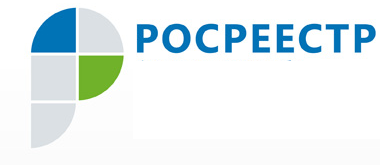 21.05.2020 Работа Росреестра в условиях самоизоляцииРуководитель Управления Росреестра по Югре Владимир Хапаев принял участие в программе «с 7 до 10» ОТРК «Югра» и ответил в прямом эфире на основные вопросы по деятельности Росреестра в период ограничительных мер.Полное интервью можно посмотреть, переходя по ссылке: https://ugra-tv.ru/programs/informacionno_razvlekatel%27nye_programmy/s-7-do-10-/archive/yugorchanam-razyasnili-kak-rabotaet-rosreestr-v-usloviyakh-samoizolyatsii/#Росреестр #УправлениеРосреестрапоХМАОЮгре  